Приложение 4 К программе воспитательной работы на 2020-2025 гг.«Воспитание гражданина современного общества в условиях реализации стандартов нового поколения с использованием ИКТ в очном и дистанционном режимах деятельности школы УТВЕРЖДАЮДиректор МБОУ СОШ Мариинского СП__________В.А.Ядрина«____»_____________2020гПрограммагражданско-патриотического воспитания«России верные сыны …с.Мариинское,2020г                         Паспорт программыИстинный человек и сын Отечества есть одно и то же.А. Н. РадищевПояснительная запискаВведение     Программа гражданско – патриотического воспитания «России верные сыны…» разработана в соответствии с Конвенцией о правах ребёнка; Декларацией прав ребёнка; Конституцией РФ; Законом РФ «Об образовании», Концепцией патриотического воспитания граждан Российской Федерации; Уставом МБОУ СОШ Мариинского СП, локальными правовыми актами.     Программа определяет содержание, основные пути развития гражданско- патриотического воспитания в муниципальном образовательном учреждении МБОУ СОШ Мариинского СП и направлена на воспитание патриотизма и формирование гражданственности.     Программа представляет собой определённую систему содержания, форм, методов и приёмов педагогических воздействий. Программа гражданско-патриотического воспитания имеет большое значение для решения ряда воспитательных и социальных проблем.    Актуальность проблемы патриотического воспитания детей и молодёжи на сегодняшний день очевидна.     В современных условиях политического и социально-экономического уклада жизни общества система школьного воспитания претерпевает значительные изменения: ослабевают внутрисемейные связи, снижается влияние старшего поколения на детей, ухудшается уровень жизни многих слоёв населения, идёт переориентация на иные, чем раньше ценности. И новые идеологические установки приводят к изменению современной школы. Эти изменения требуют нового подхода в формировании патриотического и гражданского сознания учащихся. Развивающемуся обществу нужны не только современно образованные, нравственные, предприимчивые люди, которые самостоятельно могут принимать решения в ситуации выбора, прогнозируя их возможные последствия, способы к сотрудничеству, отличающиеся мобильностью, динамизмом, конструктивностью, но и горячо любящие свою Родину, свой  родной край, людей, живущих рядом, способные защищать Отчизну от посягательств чуждых сил на её свободу. Поэтому на сегодня главная проблема заключается в создании современной системы гражданского нравственно -  патриотического воспитания молодого поколения, способного обеспечить целенаправленное воздействие на юных граждан для возрождения, сохранения, формирования в новых условиях преданности чувства любви к Отечеству, озабоченности судьбой своей страны, готовности исполнить конституционный долг во имя интересов народа, общества, государства, уверенности в великом  будущем России.     Педагогические ценности, анализ материалов (нормативные документы, анкеты детей, учителей, родителей и т.д.) позволяют определить образ учащегося: наш выпускник – гражданин России, способный, эффективно адаптироваться, свободно самоопределяться и самореализовываться в культурном и социальном пространстве на основе сложившейся системы ценностных ориентаций и нравственных позиций, опирающихся как на национальные, так и общечеловеческие ценности.     Вот почему гражданско-патриотическое воспитание в современных условиях – это целенаправленный, нравственно обусловленный процесс подготовки подрастающего поколения к функционированию и взаимодействию в условиях демократического общества, к инициативному труду, участию в управлении социально ценными делами, к реализации прав и обязанностей, а также укрепления ответственности за свой политический, нравственный и правовой выбор, за максимальное развитие своих способностей в целях достижения жизненного успеха.     Гражданско-патриотическое воспитание способствует становлению и развитию личности, обладающей качествами гражданина и патриота своей страны.2.Целевой блок     Цель программы: создание условий для развития высокой социальной активности, гражданской ответственности, духовности, становления настоящих граждан России, обладающих позитивными ценностями и качествами, способных проявить их в созидательном процессе в интересах Отечества, обеспечения его жизненно важных интересов и устойчивого развития.Задачи программы:повышение качества патриотического воспитания в образовательном учреждении как центре патриотического воспитания подрастающего поколения;совершенствование нормативно - правовой и организационно - методической базы функционирования и развития патриотического воспитания в школе;реализация	системы	программных	мероприятий	патриотической направленности и оценка их эффективности;обновление содержания патриотического воспитания, совершенствование его форм и методов;утверждение в сознании школьников социально значимых патриотических ценностей, взглядов и убеждений, уважения к культурному и историческому прошлому России, к традициям, повышение престижа государственной, особенно военной службы;воспитание школьников в духе уважения к Конституции Российской Федерации, законности, нормам общественной и коллективной жизни;привитие чувства гордости, глубокого уважения и почитания символов Российской Федерации – Герба, Флага, Гимна, другой российской символики и исторических святынь России;привлечение традиционных для России религиозных конфессий для формирования у школьников потребности служения Родине, её защиты как высшего духовного долга;формирование расовой, национальной, религиозной терпимости.усиление роли семьи в патриотическом воспитании детей;повышение уровня работы со средствами массовой информации по вопросам патриотического воспитания граждан.На I ступени образования: педагоги начальных классов  призваны:заложить основные моральные ценности, нормы поведения;воспитывать чувство верности своему Отечеству через любовь к семье к своему родному дому;помочь школьникам приобрести опыт общения и сотрудничества;сформировать первые навыки творчества на основе положительной мотивации на учение;На II ступени образования: представляющей собой продолжение формирования познавательных интересов учащихся и их самообразовательных навыков,педагоги основной школы стремятся:формировать систему ценностей и установок поведения подростка;воспитывать чувство верности своему Отечеству через любовь к родному городу, людям, живущим в нем;закладывать фундамент общей образовательной подготовки школьников, необходимой для продолжения образования на III ступени и выбора ими своего направления профессиональной подготовки с учётом собственных способностей и возможностей;создавать условия для самовыражения учащихся в различных видах интелектуально - познавательной деятельности на учебных и внеучебных занятиях в школе и вне ее.воспитывать чувство верности своему Отечеству через гражданскую позицию, социально-политическую ориентацию;обеспечить	развитие	теоретического	мышления,	высокий	уровень общекультурного развития.Принципы:системно организованного подхода, который предполагает скоординированную, целенаправленную работу всех общественных структур по патриотическому воспитанию воспитанников и обучающихся;адресного подхода, который предполагает использование особых форм и методов патриотической работы с учётом возрастных, социальных, культурных и других особенностей детей;активности и действенности, который предусматривает настойчивость и разумную инициативу в трансформации мировоззрения воспитанников и обучающихся и их ценностных установок, ориентированных на  национальные интересы России;универсальности основных направлений патриотического воспитания, предполагающий целостный и комплексный подход с использованием опыта прошлых поколений, национальных традиций в быту и внутрисемейных отношениях, в учёбе и подходах к труду, методах творчестваучёта региональных условий в пропаганде патриотических идей и ценностей, означающий пропаганду идей и ценностей местного патриотизма, характеризующегося привязанностью, любовью к родному краю, городу, улице, учебному заведению и т. дМеханизм реализации программы1. Система программных мероприятийСовершенствование нормативной правовой базы:разработка и реализация плана мероприятий по программе «России верные сыны…»;разработка и утверждение положений о школьном историко - краеведческом музее, о детском общественном военно - патриотическом объединении «Пламя» (далее - ДОВПО «Пламя»), о волонтёрском отряде «Молодая гвардия»;разработка и утверждение Устава ДОВПО «Пламя»;разработка положений о смотрах и конкурсах.Развитие научно - теоретических и методических основ патриотического воспитания:изучение	и	обобщение	передового	опыта	в	области	патриотического воспитания для его внедрения в практику патриотической работы.Педагогические технологии:Проектно – исследовательская деятельностьКоллективно- творческое делоДеятельностный подход в воспитанииПедагогика сотрудничестваТехнология проблемного обученияИКТФормы взаимодействия педагогов и обучающихся в рамках программы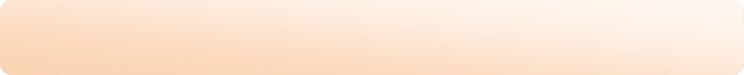 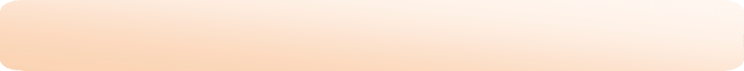 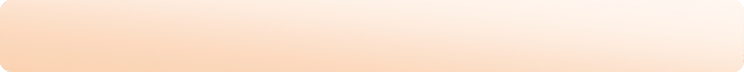 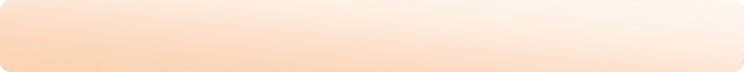 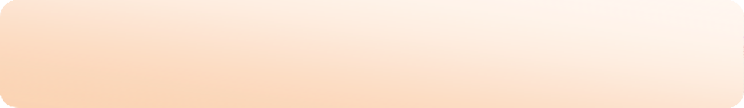 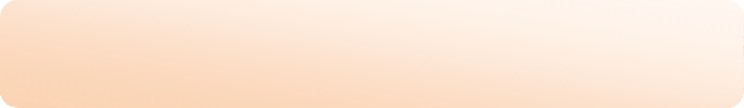 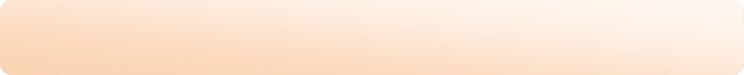 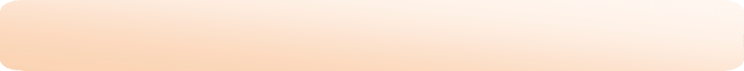 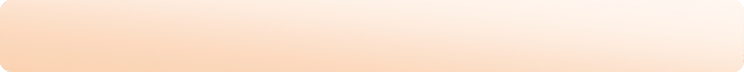 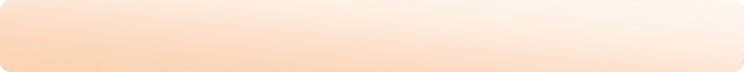 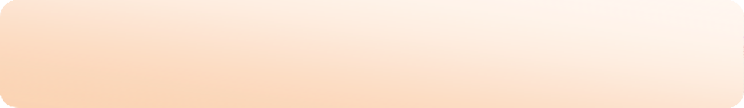 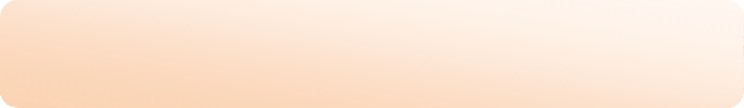 Формы взаимодействия	педагогов МБОУ СОШ Мариинского СП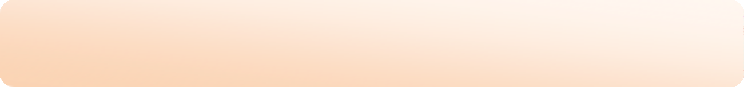 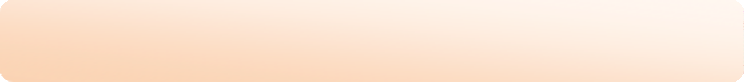 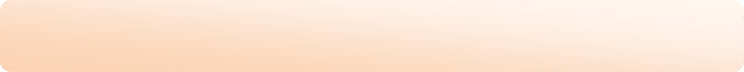 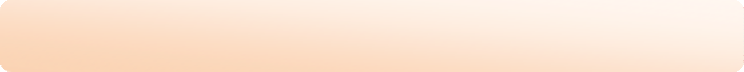 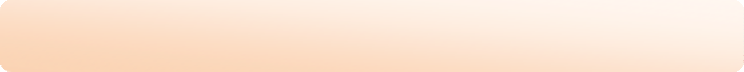 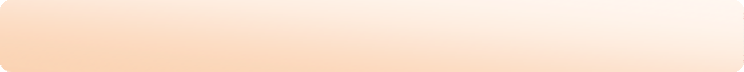 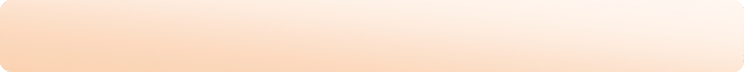 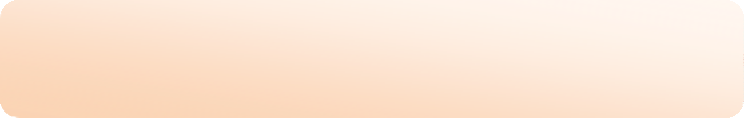 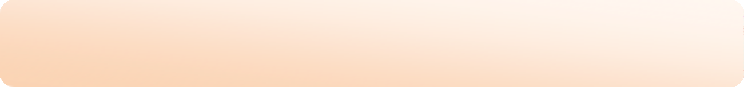 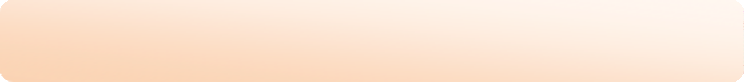 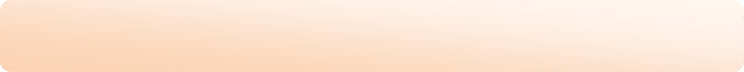 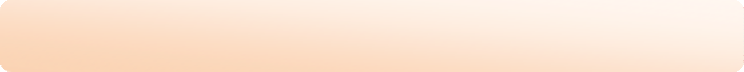 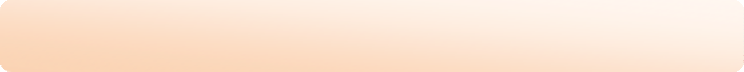 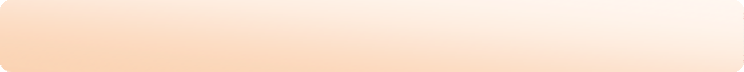 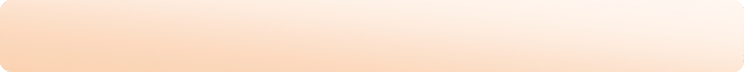 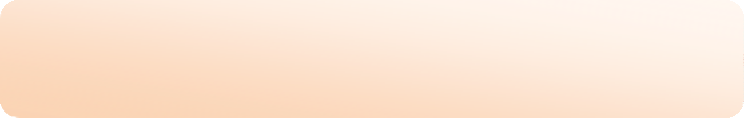 Совершенствование процесса патриотического воспитанияСистемой	мер	по	совершенствованию	патриотического	воспитания предусматривается:продолжение и расширение работы по патриотическому воспитанию на всех уровнях;определение приоритетных направлений работы по патриотическому воспитанию;совершенствование содержания патриотического воспитания;развитие форм и методов патриотического воспитания на основе новых информационных технологий;усиление патриотической направленности в курсах гуманитарных дисциплин;воспитание гордости за Российское государство, родной край;увековечение памяти воинов, погибших при защите Отечества, выполнивших интернациональный долг в районах боевых действий на территориях других стран;воспитание готовности у молодёжи к достойному и самоотверженному служению обществу и государству, к выполнению обязанностей по защите Отечества;обеспечение взаимодействия органов местного самоуправления района в работе по патриотическому воспитанию;повышение качества функционирования как отдельных элементов системы патриотического воспитания, так и всей системы в целом;Основные направления работы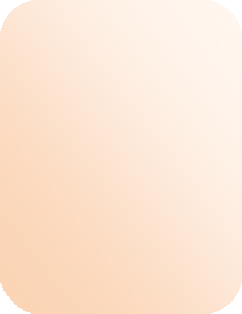 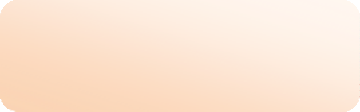 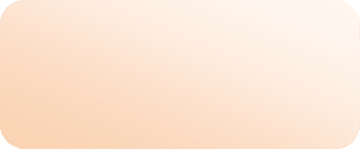 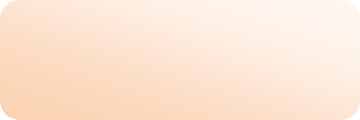 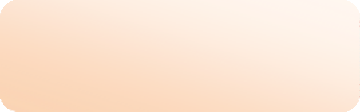 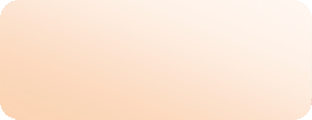 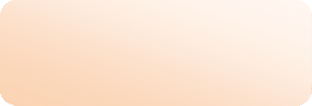 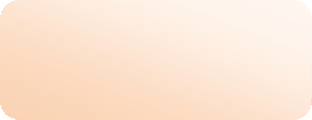 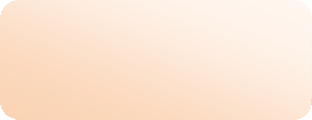 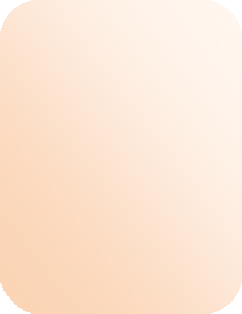 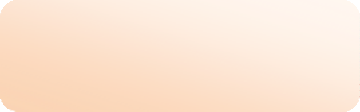 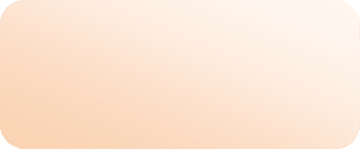 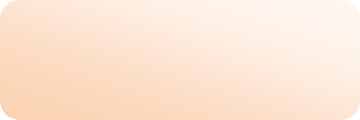 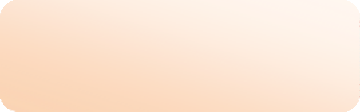 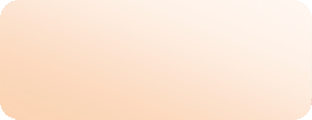 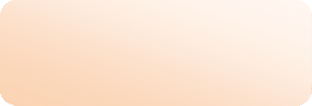 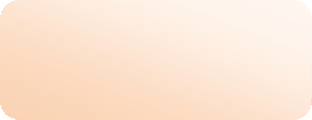 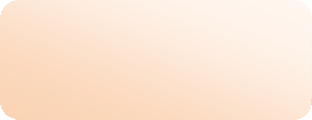 Учебная деятельность     Патриотическое воспитание учащихся осуществляется, прежде всего, в учебном процессе. Умелое использование общеобразовательных предметов в целях патриотического воспитания служит одним из средств в осмыслении следующих понятий: патриотизм, Отечество, Родина, память, интернационализм, мужество, смелость, героизм, отвага, самопожертвование, гражданственность, Конституция государства и т.д.Работа над понятиями начинается в младших классах, а затем продолжается в курсах истории России и обществознания. Изучение истории позволяет воспитывать учащихся на героических примерах прошлых поколений Александра Невского, Д.Пожарского, К.Минина, А.Суворова, М.Кутузова, Г. Жукова, защитников Брестской крепости, Героев Великой Отечественной войны и Героев труда - наших земляков жителей села, района, края, воинов исполнявших служебный долг за пределами Отечества, и др.Овладение историческими знаниями неразрывно связано с дальнейшим развитием и укреплением патриотических чувств.На занятиях историко - краеведческого кружка происходит формирование нравственных идеалов молодёжи на примерах положительных поступков героев - земляков, отдавших жизнь за свободу и независимость Родины устанавливается живая связь далёкого прошлого с современностью, воспитывается чувство гордости за нашу Родину, её народ.В процессе подготовки и проведения Дней науки и Декады науки и творчества для подростков и юношества, обучающиеся глубже изучат основы физики, биологии, географии, математики. У них сформируется диалектическое понимание развития природы, Ребята познакомятся с работами выдающихся учёных, с применением законов физики, химии, биологии в военном деле, влияние научно-технической революции на развитие военной техники, решают задачи, в содержании которых отражена военная тематика.На уроках информатики возможно использование специальных программы, позволяющих привлекать обучающихся к созданию презентаций и видеороликов по военно - патриотической тематике.     Большое внимание в военно - патриотическом воспитании необходимо уделять занятиям по физической культуре. Именно на этих занятиях формируются качества необходимые будущему защитнику Родины: сила, быстрота, гибкость, ловкость, выносливость, координация и точность движения.Внеурочная деятельностьВажное значение имеет правильный выбор наиболее эффективных форм и методов патриотической работы во внеурочное время. Этот выбор необходимо осуществлять с учётом интересов обучающихся, состояния учебно - материальной базыФормы внеурочной деятельности:тематические классные часы;встречи с представителями правовых структур, органов правопорядка;посещение воинских частей, музеев боевой и трудовой славы;встречи с ветеранами войны и труда, воинами - афганцами, участниками чеченских событий, солдатами и офицерами срочной службы, воинами исполнявшими служебный долг за пределами Отечества ;интерактивные игры, дебаты, дискуссии по патриотической и правовой тематике;конкурсы, викторины, конференции по данным темам;праздники получения паспорта, Дня Конституции;чествование ветеранов труда, войны, подготовка сувениров, подарков;уроки мужества, военно-спортивные игры «Гвардия России», «Орленок»;митинги,	литературно-музыкальные	представления,	концерты	к знаменательным датам;участие в работе историко - краеведческого школьного музея;предметные недели;месячники по военно - патриотическому воспитанию, правовой помощи детямпоказ	и	обсуждение	научно-популярных,	документальных	и художественных	фильмов на военно-исторические темы;Физкультурно - оздоровительные соревнования, спортивный квест;походы и экскурсии по родному краю.Внеклассная деятельностьВнеклассная деятельность осуществляется через взаимодействие со общественными структурами с включением инновационных форм работы: проектной деятельности с использованием      Работа с родителямиСреди многих условий и факторов, влияющих на развитие и воспитание учащихся, по праву ведущим является семья. В ней закладываются основы личности. Только стабильная, благополучная семья, где сохраняется преемственность поколений, царит уважение друг к другу, может воспитывать высоко нравственную личность, настоящего патриота своей страны. Пример патриотизма – жизнь и подвиг отцов и дедов, ветеранов Великой Отечественной войны. Поэтому успех в патриотическом воспитании зависит  от умения педагогов работать с родителями. Работа педагога с родителями невозможно без их активного вовлечения в учебно - воспитательный процесс, в организации и проведение различных мероприятий. Опрос показывает, что нет родителей равнодушных к судьбе своих детей. Родители хотят, чтобы их ребёнок был признан не только в кругу семьи, но и в обществе, а это невозможно без таких качеств, как ответственность, гражданственность, патриотизм, любовь, уважение к своему Отечеству, его традициям. Продуктивность, взаимодействия педагогов и родителей в определённой степени обусловлено оптимальным выбором приёмов, методов и форм работыФормы работы:составление родословной « Моя родословная»;спортивные соревнования «Папа, мама, я – спортивная семья»;сбор материалов, запись воспоминаний родственников о Великой Отечественной войне« Загляните в семейный альбом»;встречи за круглым столом « Как молоды мы были…»;дискуссия «Нужно ли воспитывать в ребёнке патриотизм»;проведение совместных игр «Папа, мама и я - спортивная семья!», «А ну-ка, мальчики! »;Программа включает в себя следующие направления:1. Направление «Я и семья»Цель: осознание учащимися семьи как важнейшей жизненной ценности.Задачи:воспитывать культуру семейных отношений, позитивных семейных ценностей, чувство гордости и ответственности за свою семью;повышать педагогическую и психологическую компетенцию родителей;создавать условия для участия родителей в воспитательном процессе.Формы: беседы, родительские собрания, родительский лекторий, индивидуальное консультирование, совместные мероприятия, игры, опрос родителей по некоторым вопросам жизни и деятельности, семейные праздники, часы общения.2. Направление «Я и моё село/деревня»Цель: воспитание у учащихся любви к родному краю как к своей малой Родине.Задачи:изучать историю родного края;воспитывать у учащихся позицию «Я – сельский житель»;формировать	ответственность	за	развитие	и	судьбу	своего	родного села/деревни.Формы: тематические беседы, коллективные творческие дела, конкурсы, викторины по правовой тематике, праздник получения паспорта, дня Конституции, устный журнал, встречи с интересными людьми, акции, диспуты.3. Направление « Я и моё Отечество»Цель: осознание учащимися ценности причастности к судьбе Отечества, его прошлому, настоящему, будущему.Задачи:воспитывать гордость за свою Родину, народных героев;сохранять	историческую	память	поколений	в	памяти	подрастающего поколения;способствовать формированию у учащихся чувства сопричастности к истории и ответственности за будущее страны.Формы: тематические беседы, предметные недели, встречи с ветеранами Великой Отечественной войны, воинами–интернационалистами, конкурсы, посещение музеев, праздники, посвящённые памятным датам.Направление « Я – гражданин России»Цель: формирование гражданской и правовой направленности личности, активной жизненной позиции.Задачи:воспитывать правосознание, способность к осознанию своих прав и прав другого человека;формировать культуру проявления гражданской позиции;формировать	у	учащихся	систему	знаний,	уважения	и	интереса	к государственным символам России.Формы: тематические беседы, коллективные творческие дела, конкурсы, викторины по правовой тематике, праздник получения паспорта, дня Конституции, устный журнал, встречи с интересными людьми, акции, диспуты.Все эти направления взаимосвязаны и дополняют друг друга. Комплекс программных мероприятий предусматривает их воплощение в жизнь через:Глубокое изучение истории села Мариинское и прилежащих деревень, истории создания школы, приемником которой ныне является МБОУ СОШ Мариинского СПУчастие в мероприятиях разного уровня патриотической и гражданской тематики.Систему тематических бесед, творческих встреч и внеклассных воспитательных мероприятий историко - патриотической направленности.Участие в конкурсах, выставках, военно - патриотических играх и иных мероприятиях муниципального, регионального и всероссийского уровней .Активное сотрудничество с социумом и общественными организациями.Координация	деятельности	общественных	организаций (объединений) в интересах патриотического воспитания:Системой	мер	по	координации	деятельности	общественных	организаций (объединений) в интересах патриотического воспитания предусматривается:создание условий для участия общественных организаций (объединений) и творческих союзов в работе по патриотическому воспитанию;активизация участия учреждений культуры, общественных городских организаций (объединений), представителей творческой интеллигенции в военно - патриотической работе, направленной на приобщение учащихся к богатству российской и мировой культуры.Информационное обеспечение в области патриотического воспитания:Системой мер по информационному обеспечению в области патриотического воспитания предусматривается:создание условий для более широкого участия средств массовой информации ученического самоуправления (школьная газета «Пламя»,) в пропаганде патриотизма;поддержка и содействие расширению патриотической тематики в городских средствах массовой информации;расширение информационного пространства через школьный сайт и социальные сети такие как Одноклассники, Инстаграмм.2. Содержание управления системой патриотического воспитания в МБОУ СОШ Мариинского СПанализ, оценка, прогнозирование и моделирование состояния процесса патриотического воспитания в школе с учётом тенденций общественного развития;определение и постановка текущих и перспективных задач воспитательной деятельности;научно обоснованное планирование патриотического воспитания; подбор, обучение кадров;мониторинг состояния и действенности воспитательной работы и систематическое информирование о ходе реализации задач патриотического воспитания;своевременная корректировка системы воспитательных воздействий;научная организация труда классных руководителей и других воспитателей и обеспечение их прогрессивными методами и технологиями воспитательной работы. ИКТ.3. Поэтапное содержание реализации программыХарактеристика основных ресурсов реализации программыИнтеллектуальные:                     Учитель	школы	–	творческий		исследователь,	владеющий	методиками                              индивидуального и дифференцированного обучения. Он является одновременно и воспитателем,	так	как	способствует	духовному	роста	ребёнка,	помогает	в развитии индивидуальности каждого,               владеет культурой общения и создаёт гуманистические отношения	 с учениками.  Координатор	программы	–	Тулинова М.В.	 заместитель директора по воспитательной	работе,	 классные руководители		курируют работу детско-юношеского военно-патриотического отряда «Кадеты»Соисполнители программы:педагогический коллектив школы – 17 человек.родители.Технические:Материально-техническая база позволяет создать условия, необходимые для реализации данной программы:учебные кабинеты,компьютерный класс,библиотека и музей,спортивный зал,тренажёрная комнатаинтерактивный тир,спортивное оборудование;компьютерное оборудование и ТСО: музыкальный центр – 1, интерактивные доски - 7, ,мультимедийный проектор – 10; Интернет;Школьный сайт;электронная почта;страницы в социальных сетях: ИнстаграммИнформационно-аналитические:организация	выставок	по	проблемам	патриотического воспитания в школьной библиотеке и комнатах школьного музея;оформление банка данных по проблематике программы ( по материалам СМИ);размещение информации на стендах;работа школьного пресс-центр – газета «Пламя»;Диагностика эффективности содержания деятельностиналичие плана воспитательной работы по данному направлениюсистема	мониторинга	результатов	воспитания	(использование педагогических диагностик)участие в работе по проблемам патриотического воспитания.объективные статистические показатели:участие (результаты) учащихся ОУ в школьных, районных, городских конкурсах и проектах.В школе разработана система педагогических диагностик, которые направлены на выявление:уровня развития классного коллектива («Социометрия»);Оценка эффективности реализации программы Прогнозирующий результатОценка результативности реализации Программы осуществляется на основе системы объективных критериев, которые определяют духовно - нравственные и количественные параметры.Духовно - нравственные параметры:сохранение и развитие чувства гордости за своё Отечество и историю родного края;формирование гражданской позиции патриота России;стремление к физическому совершенству и здоровому образу жизни,готовности к защите Отечества;гуманистическое отношение к окружающему миру.Количественные параметры:детско-юношеский военно-патриотический отряд «Кадеты» музей школы;волонтерское движение ;историко-патриотические стенды и выставки;выступления и беседы на патриотическую тему;участие в мероприятиях и акциях по работе с ветеранами;шефство за памятниками участников войны;проведение фестивалей, конкурсов по патриотической тематике;организация военно-спортивных игр и туристско-краеведческих слетов;оформление школьных газет, информационных бюллетенейпатриотической направленности.Результативность реализации Программы измеряется стремлением школьников к выполнению гражданско-патриотического долга во всем многообразии его проявления, их умением и желанием сочетать общественные и личные интересы, реальным вкладом, вносимым в дело процветания Отечества.Риски программыБиблиографияБайкова Л. А. Воспитание в традиционной и гуманистической педагогике//Педагогика. 1998, № 8. С. 56 - 62Барышников Е. Н., Петрова Т. И. Воспитательная работа: Новый смысл. Новая цель. Новое содержание//Современные подходы к методологии и технологии воспитания. Спб., 1997. С. 68 - 75Вершинин В. Н. Педагог меняющейся школы//Открытая школа. 2000, № 1. С. 16 - 18Газман О. С. Ответственность школы за воспитание детей//Педагогика. 1997, № 4. С. 45 - 52Капустин Н. П. Педагогические технологии адаптивной школы. М., 1999.Колесникова И. А. Воспитание человеческих качеств//Педагогика. 1998, № 8. С. 56 - 62Краткий справочник по педагогическим технологиям /Под редакцией Н. Е. Щурковой. М., 1997Мастер-класс для заместителей директора по воспитательной работе: Организация и планирование работы. Автор-составитель Т.М. Кумицкая.- М.: 5 за знания,2006.Смирнова В. А. Программа патриотического воспитания 2006 – 2008 г.г.Патриотическое воспитание. Нормативные правовые документы. 2-е издание, переработанное. М.: 2006.Патриотическое воспитание. Система работы, планирование, конспекты уроков, разработки занятий. Автор-составитель И.А. Пашкович. Волгоград:«Учитель», 2006.Шилова М. И. Теория и технология отслеживания результатов воспитания школьников//Классный руководитель. 2000, № 6. С. 19 - 43Якиманская И. С. Личностно - ориентированное обучение в современной школе. М. 1996Фестиваль «Открытый урок», Москва,2007-2008 уч.год.ПРИЛОЖЕНИЕ МЕРОПРИЯТИЯ ПО РЕАЛИЗАЦИИ ПРОГРАММЫЕЖЕГОДНЫЕРазделы паспорта программыСодержание разделов программы1. Название программыПрограмма гражданско-патриотического воспитания МБОУ СОШ Мариинского СП «России верные сыны…» на 2020-2025 гг.2. Сроки реализацииI этап: проектный Цель:подготовка	условий	создания	системы гражданско-патриотического воспитания.Задачи:изучить	нормативную	базу,	подзаконные акты.разработать, обсудить и утвердить программу по гражданско-патриотическому воспитанию.проанализировать	материально-технические, педагогические условия реализации программы.подобрать	диагностические	методики	по основным направлениям программы.II этап:практический Цель:реализация программы по гражданско- патриотическому воспитанию «России верные сыны…».Задачи:отработать содержание деятельности, наиболее эффективные формы и методы воспитательного воздействия;разработать методические рекомендации по гражданско-патриотическому воспитанию;расширять и укреплять связи и отношения учреждений дополнительного образованиядетей и культуры, спортивных школ города;вовлекать в систему гражданско- патриотического воспитания представителей всех субъектов образовательной деятельности;проводить мониторинг реализации программы;принимать участие в конкурсах по гражданско-патриотическому воспитанию.III этап:аналитический Цель:анализ итогов реализации программы;Задачи:обобщить результаты работы учреждения;провести	коррекцию	затруднений	в реализации программы;спланировать работу на следующий период.3. Основание для создания программыКонвенция о правах ребенка;Декларация прав ребенка;Конституция РФ;Закон РФ «Об образовании»,Концепция патриотического воспитания граждан Российской Федерации;Устав МБОУ СОШ Мариинского СПлокальные правовые акты.4. Содержание программыПаспорт программыПояснительная запискаЦелевой блокМеханизм реализации программыДиагностикаПредполагаемый результат;результаты по годам реализации программы: 1) 2020-2021уч.г.; 2) 2021-2022 уч.г.; 3) 2022-2023.г.; 4)2023-2024.г.; 5) 2024-2025.гРиски программыСмета программыБиблиография5. Заказчик программыМБОУ СОШ Мариинского СПРодители6.Автор программыЗаместитель директора по воспитательной работе Тулинова Мария Викторовна7. ИсточникифинансированияБюджет МБОУ СОШ Мариинского СП8. Аннотация программыПрограмма патриотического воспитания МБОУ СОШ Мариинского СП «России верные сыны…» на 2020-2025 г. г. составлена и реализуется с учётом конкретных условий,особенностей	коллективов обучающихся, возрастных и индивидуальных особенностей детей. Она рассчитана на детей младшего, среднего и старшего дошкольного и школьного возраста.Программа даёт возможность объединить различные виды деятельности детей: познавательную, трудовую, краеведческую, поисковую, экологическую деятельность, направленные на усвоение обучающимися и воспитанников патриотических, гражданских, нравственных понятий и норм поведения, на приобретение умений и навыков. Программа основана на реализации разнообразных детских интересов, творческого потенциала воспитанников и обучающихся, развитии в каждом ребёнке стремлений стать лучше, знать больше, преодолеть себя, столкнувшись с трудностями; на сотрудничество ребят, сверстников разного возраста и взрослых при подготовке общественно-полезных дел.В программе созданы условия для развития творческих индивидуальных способностей и роста личности ребёнка.9. Предполагаемый результатКонечным результатом функционирования системы патриотического воспитания должны стать духовный и культурный подъём воспитанников и обучающихся, высокая гражданская позиция, осознание себя как патриотов россиян, определяющих будущее России:в познавательной сфере - развитие интеллектуального потенциала, творческих сил;в историко – краеведческой - осознание ответственности за судьбу страны, формирование гордости за сопричастность к деяниям предыдущих поколений;в социальной - способность к самореализации в пространстве российского государства, формирование активной жизненной позиции; знание и соблюдение норм правового государства;в духовно - нравственной сфере - осознание обучающимися высших ценностей, идеалов, ориентиров, способность руководствоватьсяими в практической деятельности.Деятельность по созданиюсистемы патриотического воспитанияУчастникидеятельностиСрокиI этап (проектный)I этап (проектный)I этап (проектный)1. Создание и программирование работы творческой группыадминистрация, педагоги, учащиесяМарт 2020г2. Обсуждение и утверждение программы на педагогическом советеадминистрация, педагогимай 2020 г.3. Изучение научно-методической литературыадминистрация, учителямай -сентбярь 2020г.4. Определение концептуальныхположений по изучению эффективности воспитательного процессаадминистрацияОктябрь - декабрь2020–2021 г.5. Участие в работе семинара по теории ипрактике патриотического воспитания (дистанционно)администрация2021 г.6. Проектирование модели личностивыпускникаадминистрация, кл.руководителисентябрь2020г.7. Участие в дистанционной научно- практическая конференции классныхруководителей «Воспитание гражданина, патриота: опыт и проблемы»администрация, кл.руководителиоктябрь 2020 г.8. Кадровое обеспечение реализации программы по патриотическомувоспитанию школьниковадминистрацияавгустсентябрь 2019 - 2020 г.II этап (практический)II этап (практический)II этап (практический)1. Проведение опроса - мониторингаразвития личностиадминистрация, учителя2020–2021г.2. Обновление содержания образования и способов воспитательной деятельности по обеспечению развития личности школьникаадминистрация, педагоги2020-2021 г.;2021-2022г.;2022-2023г.;2023-2024г.;2024-2025г.3. Ежегодное исследование эффективности программыклассныеруководители2020-2021 г.;2021-2022г.;2022-2023г.;2023-2024г.;2024-2025г.4. Проведение на базе МОУ праздников, семинаров, выставок, заседаний,конкурсов, фестивалейадминистрация, учителя, учащиеся2020-2021 г.;2021-2022г.;2022-2023г.;2023-2024г.;2024-2025г.5. Обобщение педагогического опыта по патриотическому воспитанию школьниковадминистраци, руководители МО2024-2025 г.6. Обсуждение на педсоветах проблем, связанных с обновлением содержания воспитания учащихсяадминистрация, учителя2020-2021 г.;2021-2022г.;2022-2023г.;2023-2024г.;2024-2025г.7. Внедрение программы «России верные сыны…»администрация, классные руководители2020 г.8. Организация работы по систематизации материалов школьного историко -краеведческого музеяадминистрация, классные руководители, учащиеся2020 г.2020-2021 г.;2021-2022г.;2022-2023г.;2023-2024г.;2024-2025г.9. Формирование гражданско-патриотической позиции учащихся через систему традиционных дел:экскурсии по Туле и тульской области;фестиваль «Служу Отечеству!», « Звонкие голоса»гражданско-патриотической песни;выставки рисунков, плакатов,фотографий военно - патриотической тематикипраздники «День знаний», «День защитника Отечества», «День Победы», участие в шествии«Бессмертный полк» «Последний звонок»игра «Орлёнок», игра «День Спасателя» и др.администрация, классные руководители2021– 2022г.III этап (аналитический)III этап (аналитический)III этап (аналитический)1. Создание банка инновационныхтехнологий патриотического воспитания и обучения школьников.администрация, учителя2020--2021 г.2. Обобщение опыта эффективных форм сотрудничества всех субъектовобразовательного сообщества в рамках патриотического воспитанияадминистрация, руководители МО, учителя2020--2021 г.3. Подготовка диагностико-аналитических материалов об итогах реализациипрограммыадминистрация, учителя2020–2025г.4. Проектирование перспективных путей испособов дальнейшего развития ОУадминистрация2025 г.РискПути преодоления риска1. Сопротивление педагогического коллективаУбеждение в необходимости гражданско-патриотическоговоспитания школьников2. Препятствия со стороны учащихся и их родителейОсуществление разъяснительнойработы, привлечение на принципе добровольности3. Перегрузка учащихсяСогласование планов работы кружков, планов работ классных руководителей, составление единого плана воспитательной работы школы4. Недостаточность материальныхсредств для реализации программыПривлечение спонсорских средств№ МероприятияПериод исполненияОтветственные1.Привлечение родителей и жителей к организации проведению мероприятий по воспитанию чувства патриотизма (родительские собрания,конференции, встречи, концерты и др.).2020-2025гДиректор школы, Зам. директора по ВР, классные руководители.2.Разработка мероприятий, направленных напатриотическое воспитание учащихся на уроках, внеклассных и внеурочных занятиях2020-2025гРуководитель МО классных руководителей и учителей - предметников.3.Организация проектнойдеятельности по программе патриотического воспитания учащихся «России верныесыны…»:«Моя родословная»«Моё село/деревня»«Мои земляки – герои»«Герои живут рядом»«Документальное кино»«Слово о герое» и др.2020-2025гЗам. директора по ВР,школьный пресс- центр6.Разработка Положения и инструкции по охране труда при проведении военно-спортивных игр  на местности с учащимися.2020-2025гЗам. директора, завуч по УВР, учительфизическойкультуры и ОБЖ7.Проведение предметных недель по истории, литературе, ОБЖ и др.2020-2025гЗам. директора по УВР,	зам. директора по ВР учителя истории, литературы,ОБЖ,8.Участие	в	шествии«Бессмертный полк», в митингах,посвящённых, памяти   погибших   в Великой Отечественной войне2020-2025гЗам. директора по ВР.9.Проведение	спортивных праздников, соревнований посвящённых юбилейным датам.2020-2025гЗам. директора по ВР,учителя физкультуры и ОБЖ,классныеруководители.10.Проведение	концертов, посвящённых Дню защитника Отечества и юбилейным историческим	 датам, Фестиваля патриотической песни.2020-2025гЗам. директора по ВР,учитель музыки,11.Проведение конкурсов рисунков	на гражданско-патриотическую тему2020-2025гУчитель ИЗО, классныеруководители.12.Просмотр	и	обсуждение научно -популярных, документальных и художественных	фильмов	навоенно-исторические темы.2020-2025гУчитель истории, учитель ОБЖ, классныеруководители.13.Проведение встреч с ветеранами войны и труда «Ветеран живёт рядом» и акций «Ветеранам -детскую заботу!», воинами -афганцами, участниками военных событий «горячих точек».2020-2025гКл. руководители14.Классные часы, беседы, лекции, утренники на военно -патриотические темы2020-2025гКл. руководители, зам. по ВР15.Проведение читательских конференций по книгам о Великой Отечественной войне.2020-2025гБиблиотекарь,учителя русскогоязыка и литературы16.Освещение опыта работы школы по патриотическому воспитанию в школьной прессе, СМИ ученического самоуправления и районной газете «Амурский маяк», в социальных сетях 2020-2025гЗам. директора поВР, директор школы17.Проведение месячника военно - патриотического воспитания:«Служить России суждено тебе имне!».2020-2025гУчителя ОБЖ, физкультуры,истории, зам. по ВР.18.Участие в акциях: «Ветеранам - детскую заботу», «Ко Дню пожилого человека»,«Школьники - ветеранам»,«К Дню защитника Отечества»2020-2025гЗам. по ВР,директор школы, учителя истории, учитель ОБЖ.19.Проведение месячника правовых знаний2020-2025Участковый инспектор,инспектор ИДН и КДН20.Организация бесед по нравственно – правовым проблемам «Его Величество Закон», «Права и обязанности человека и гражданина»,«Административная и уголовная ответственность»,«Демократические свободы моей страны», «Я имею право…».2020-2025гучительобществознания,21.Проведение конкурса на лучшее авторское литературное произведение о войне2020-2025гУчителя литературы22.Спортивные соревнования различного уровня: школьные, муниципальные, региональные2020-2025гУчитель физической культуры23.Проведение цикла бесед, лекций по ознакомлению обучающихся со школьной и муниципальной «Книгой памяти». Работа по систематизации архивных материалов школьного краеведческого музея2020-2025гБиблиотекарьзам.директора по ВР, учителяистории, кл. руководители24.Участие в мероприятиях по историко - краеведческому направлению «Моя малая родина»2020-2025гЗам. директора по ВР,кл. руководители, учителя истории, библиотекарь, заведующий музея